A COMISSÃO PERMANENTE DE ENSINO E FORMAÇÃO DO CAU/MG – CEF-CAU/MG, em reunião extraordinária no dia 13 de dezembro de 2021, em reunião realizada por videoconferência, no exercício das competências e prerrogativas que trata o art. 94 do Regimento Interno aprovado pela Deliberação Plenária nº 0070.6.13/2017, do CAU/MG e homologado pela Deliberação Plenária nº DPABR 0023-05.A/2017, do CAU/BR, e a Lei nº 12.378, de 31 de dezembro de 2010, e:Considerando o art. 92 do Regimento Interno do CAU/MG que dispõe sobre a manifestação dos assuntos de competência das comissões ordinárias mediante ato administrativo da espécie deliberação de comissão;Considerando que a Resolução CAU/BR nº 162/2018, que dispõe sobre o registro do título complementar e o exercício das atividades do arquiteto e urbanista com especialização em Engenharia de Segurança do Trabalho e dá outras providências;Considerando Deliberação DCEF-CAU/BR nº 017/2020, que dispõe sobre os normativos vigentes para deferimento de requerimento de registro de título complementar de Engenheiro(a) de Segurança do Trabalho (Especialização) submetido à apreciação do CAU, estabelecendo os critérios para a análise, inclusive, das cargas horárias mínimas de cada disciplina, bem como da titulação do corpo docente;Considerando Procedimentos Internos para o Setor de Registro Profissional do CAU/MG, aprovados pela Deliberação da Comissão de Ensino e Formação D.CEF-CAU/MG Nº 138.3.9-2020, que aprovam os procedimentos para inclusão de título complementar de especialização em Engenharia de Segurança do Trabalho e dá outras providências;Considerando Parecer CFE/CESU nº 19, de 1987, publicado na secção I, p.3424 do Diário Oficial da União de 11 de março de 1987, publicado na secção I, p.3424 do Diário Oficial da União de 11 de março de 1987, que exige a carga horária mínima de 10% de aulas práticas para os cursos de Pós-Graduação em nível de Especialização em Engenharia de Segurança do Trabalho;Considerando que a Assessoria Técnica da CEF-CAU/MG ainda não efetivou a inclusão do Título Complementar de “Engenheiro (a) de Segurança do Trabalho (Especialização)”, do processo em análise por ter identificado observações nos detalhes da IES em consulta ao seu registro no portal eMEC (em anexo): Considerando os esclarecimentos pela IES sobre estas observações anexados ao protocolo 1419363/2021.Considerando que mesmo com estas observações consta no portal eMEC que a IES se encontra com registro ATIVO apta a funcionamento.Considerando, conforme parecer do Analista responsável, anexado ao protocolo 1419363/2021, que a IES e o curso cumprem os demais requisitos, inclusive de carga horária. Protocolo SICCAU N. 1421695/2021, requerido por FRANCIS HELMUT UNSONST; XXXXXXXDELIBEROU:Homologar a inclusão do Título Complementar de “Engenheiro (a) de Segurança do Trabalho (Especialização)”, Protocolo SICCAU N. 1421695/2021, na forma dos Procedimentos Internos do CAU/MG aprovados pela Deliberação D.CEF-CAU/MG Nº 138.3.9/2020;Solicitar a inserção da presente Deliberação no respectivo Protocolo SICCAU, a comunicação desta decisão ao requerente e seu posterior arquivamento, nos termos da Deliberação D.CEF-CAU/MG Nº 138.3.9/2020. Luciana Bracarense Coimbra (Coordenadora CEF-CAU/MG)           _____________________________________Luis Phillipe Grande Sarto (Suplente)Sérgio Luiz Barreto C. C. Ayres (Coordenadora Adjunta CEF-CAU/MG)       _____________________________________Maria Del Mar Ferrer Poblet (Suplente)	Gustavo Rocha Ribeiro (membro titular CEF-CAU/MG)                              _______________________________________                          ______________________________________Denise Aurora Neves Flores (Suplente)Considerando a necessidade de ações cautelosas em defesa da saúde dos membros do Plenário, convidados e colaboradores do Conselho de Arquitetura e Urbanismo de Minas Gerais – CAU/MG, e a implantação de reuniões deliberativas virtuais, atesto a veracidade e a autenticidade das informações acima prestadas, tendo sido aprovado o presente documento com a anuência dos membros da Comissão de Ensino e Formação – CEF-CAU/MG._______________________________________Diogo Ubaldo BragaArquiteto Analista – Assessor TécnicoComissão de Ensino e Formação – CEF-CAU/MGAMEXO – Consulta ao Portal eMEC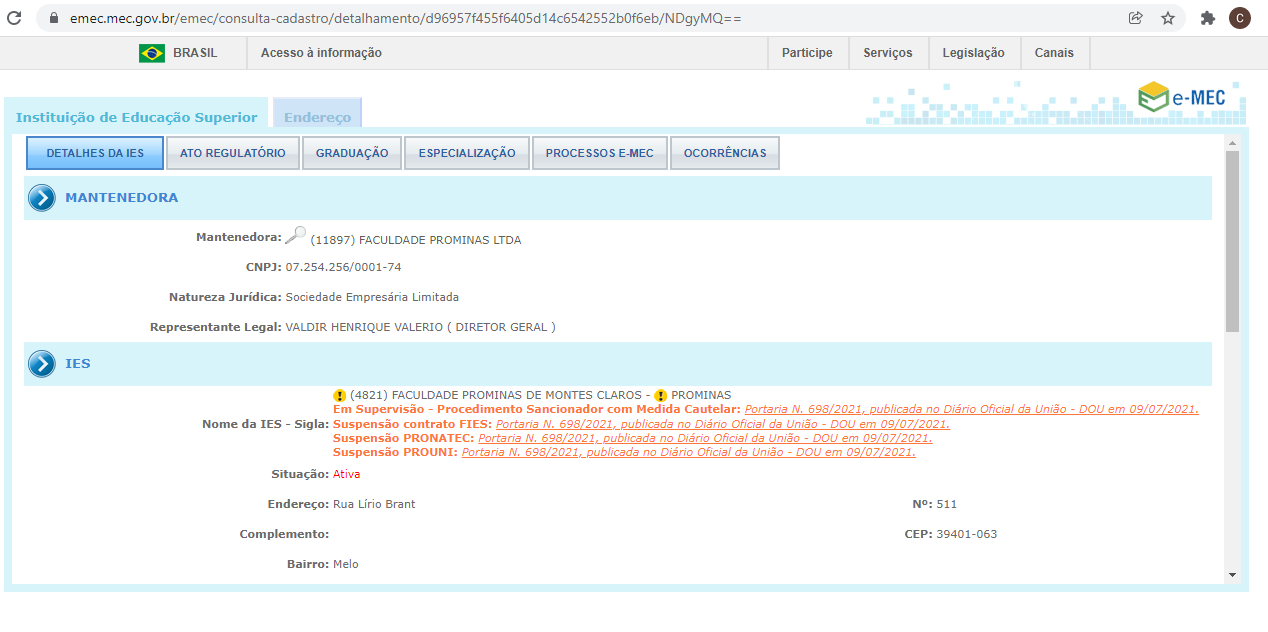 ITEM DE PAUTA153-3.3.5INTERESSADOFRANCIS HELMUT UNSONSTASSUNTOAnálise da Solicitação de Inclusões de Título Complementar de “Engenheiro (a) de Segurança do Trabalho (Especialização)”, Protocolo Siccau N. 1421695/2020DELIBERAÇÃO DA COMISSÃO DE ENSINO E FORMAÇÃO D.CEF-CAU/MG Nº 153.3.3.5/2021DELIBERAÇÃO DA COMISSÃO DE ENSINO E FORMAÇÃO D.CEF-CAU/MG Nº 153.3.3.5/2021Folha de Votação DCEF-CAU/MG n° 153.3.3.5/2021Folha de Votação DCEF-CAU/MG n° 153.3.3.5/2021Folha de Votação DCEF-CAU/MG n° 153.3.3.5/2021Folha de Votação DCEF-CAU/MG n° 153.3.3.5/2021Folha de Votação DCEF-CAU/MG n° 153.3.3.5/2021Folha de Votação DCEF-CAU/MG n° 153.3.3.5/2021Folha de Votação DCEF-CAU/MG n° 153.3.3.5/2021Conselheiros EstaduaisConselheiros EstaduaisConselheiros EstaduaisConselheiros EstaduaisVotaçãoVotaçãoVotaçãoVotaçãoVotaçãoConselheiros EstaduaisConselheiros EstaduaisConselheiros EstaduaisConselheiros EstaduaisSim       (a favor)Não (contra)AbstençãoAusência na votaçãoAusência na votação11Luciana Bracarense Coimbra TITULARx22Sérgio Luiz Barreto C. C. AyresTITULARx33Gustavo Rocha RibeiroTITULARxx